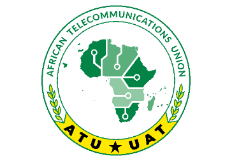 6ème SESSION ORDINAIRE DE LA CONFÉRENCE DE PLÉNIPOTENTIAIRES 2022 (CPL-22), Alger, ALGÉRIE, 25-26 juillet 2022Projet d’ordre du jour#PointsDocumentsRéunion des Chefs de délégations Cérémonie d’ouvertureÉlection du bureauCPL/06/D01Discours des Chefs de délégationCPL/06/D02Exposé du Règlement intérieur de la CPL-22CPL/06/D04Examen du projet d’ordre du jour CPL/06/D05Examen du programme prévisionnel de travailCPL/06/D06Examen du rapport sur la Commission de vérification des pouvoirsCPL/06/D07Examen du rapport du Comité préparatoire de la Conférence (CPC-22) par la CPL-22 (CPL/D01) CPL/06/D08Élections :Membres du Conseil d’administration Secrétaire général CPL/06/D09Prestation de serment du Secrétaire général éluExposé des candidats/pays candidats aux postes de direction de l’UITQuestions diversesDate et lieu de la 7ème session de la CPLAdoption du rapport et des actes finals de la CPL-22 et lecture de la déclaration finale.CPL/06/D10Motion de remerciementCPL/06/D11Cérémonie de clôture